153035, г. Иваново, ул. Лежневская, д.119тел: +79678022182тел: +79158497502e-mail: zrk.reg@mail.ruсайт: zrkreg.ruОпросный лист №на Резервуар Горизонтальный РГС1. Наименование предприятия-потребителя и его адрес_____________________________________________________________________________________тел._______________________________________2. Наименование организации, заполняющей опросный лист_________________________________________________________________________________тел.________________________________3. Должность и ФИО лица, заполняющего опросный лист_____________________________________________________________________________________тел._______________________________Технические характеристики:Дополнительное технологическое оборудованиеУсловия доставки:Место для печати                                    Руководитель предприятия___________________________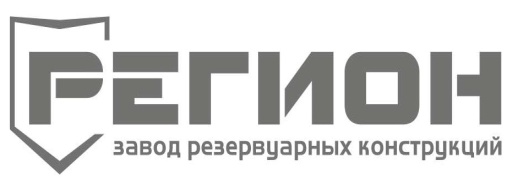 Номинальный объемм³Тип установкиназемныйподземныйподземныйХранимая жидкостьХарактер средыагрессивнаянеагрессивнаянеагрессивнаяИсполнение одностенныйдвустенныйдвустенныйКоличество камероднадведветритриТип перегородкиодностеннаядвустеннаядвустеннаяНаличие ложементовнетестьестькол-вокол-воХомуты (для подземных)нетестьестькол-вокол-воЗаполнение тосолом (для двустенных)нетестьестьНаличие внутреннего покрытиянетестьестьНаличие тепловой изоляциинетестьТолщина,ммТолщина,ммТолщина,ммТемпература наиболее холодных суток с обесп. 0,98 по СНиП 23-01-99 Температура наиболее холодных суток с обесп. 0,98 по СНиП 23-01-99 Температура наиболее холодных суток с обесп. 0,98 по СНиП 23-01-99 Температура наиболее холодных суток с обесп. 0,98 по СНиП 23-01-99 °С°С°СНагреватель нетводянойэлектрокабельЛиния выдачинетестьD, ммЛиния наполнения нетестьD, ммD, ммДыхательная линия нетестьD, ммD, ммЛиния обесшламливаниянетестьD, ммD, ммЗамерная трубанетестьD, ммD, ммЗамерное устройствонетестьD, ммD, ммСливная пробканетестьНаружная лестница (для наземных)нетестьДругое оборудование (наименование и количество)Самовывоз да                                                                                                                                              Адрес склада, объекта                                                                                                                                              Адрес склада, объекта                                                                                                                                              Адрес склада, объектаАвтотранспорт                                                                                                                                    Название и код ж.д. Станции назначения                                                                                                                                   Название и код ж.д. Станции назначения                                                                                                                                   Название и код ж.д. Станции назначенияЖелезнодорожный транспортПримечание: Примечание: Примечание: 